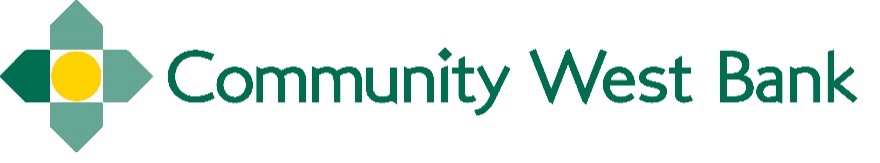 Contact: Martin E. Plourd, President and CEO(805) 692-4382Community West Bank Rings the NASDAQ Stock Market Closing BellGoleta, CA, August 12, 2019 – Members of the Board of Directors of Community West Bancshares, (NASDAQ: CWBC), parent company of Community West Bank, were joined by bank employees in New York City on Friday, August 9, to ring the Nasdaq Stock Market closing bell at 4:00 p.m. EST in Times Square.Martin Plourd, Community West Bank President and Chief Executive Officer, noted in his remarks prior to the closing bell that 2019 is the 30th anniversary of the bank, and that Community West Bancshares began trading on Nasdaq November 19, 1996.  Robert Bartlein, Jean Blois and John Illgen, all of whom have been Community West Bancshares Board of Directors members since the bank first opened its doors in August, 1989, were on hand to ring the closing bell.  Also attending were bank employees Karen Heisinger, Julie LaBarbera, Yesenia Rosales Avila, Joe Espino, Jason Tarin and Jimmy Madewell.       About Community West BankCommunity West Bank is the largest publicly traded and only community bank headquartered and serving California’s Central Coast area of Ventura, Santa Barbara and San Luis Obispo counties with eight full-service banking branch offices in Goleta, Oxnard, Paso Robles, San Luis Obispo, Santa Barbara, Santa Maria, Ventura and Westlake Village.  Founded in 1989, the bank is celebrating its 30th anniversary this year, and has grown to over $900 million in assets.  Community West Bank is a wholly owned subsidiary of Community West Bancshares, a financial services company with headquarters in Goleta, California.  In April 2019, Community West Bank was awarded a “Premier” rating by The Findley Reports.  In making their selections, The Findley Reports focuses on these four ratios: growth, return on beginning equity, net operating income as a percentage of average assets, and loan losses as a percentage of gross loans.  For more information, visit www.CommunityWestBank.com.Safe Harbor DisclosureThis release contains forward-looking statements that reflect management’s current views of future events and operations.  These forward-looking statements are based on information currently available to the Company as of the date of this release.  It is important to note that these forward-looking statements are not guarantees of future performance and involve risks and uncertainties, including, but not limited to, the ability of the Company to implement its strategy and expand its lending operations.###